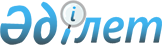 О призыве офицеров запаса на воинскую службуПостановление Правительства Республики Казахстан от 20 марта 2006 года N 188

      В соответствии со  статьей 24 Закона Республики Казахстан от 8 июля 2005 года "О воинской обязанности и воинской службе" Правительство Республики Казахстан  ПОСТАНОВЛЯЕТ: 

      1. Призвать в установленном законодательством порядке в 2006 году на воинскую службу сроком на два года офицеров запаса, годных к воинской службе и не прошедших ее, на должности офицерского состава, в количестве согласно приложению. 

      2. Настоящее постановление вводится в действие по истечении десяти календарных дней со дня его первого официального опубликования.       Премьер-Министр 

      Республики Казахстан Приложение            

к постановлению Правительства  

Республики Казахстан      

от 20 марта 2006 года N 188   

                                 Количество 

            офицеров запаса по военно-учетным специальностям, 

            подлежащих призыву на воинскую службу в 2006 году 
					© 2012. РГП на ПХВ «Институт законодательства и правовой информации Республики Казахстан» Министерства юстиции Республики Казахстан
				N 

п/п Военно-учетная специальность Количество Офицер Офицер Офицер 1 мотострелковых войск 28 2 танковых войск 2 3 артиллерист 242 4 радиотехнических войск и 

противовоздушной обороны 21 5 автомобильных войск 14 6 связи 38 7 медицинской службы 13 8 инженерных войск 25 9 по воспитательной и правовой 

работе 43 10 языковед 10 11 финансового обеспечения и 

экономики деятельности войск 2 12 инженер по электронно- 

вычислительной технике и 

программированию 6 13 инженер по строительству и 

эксплуатации зданий и сооружений 4 14 юрист для военной полиции 

Вооруженных Сил Республики 

Казахстан 5 15 юрист для военной прокуратуры 

Республики Казахстан 20 16 юрист для военно-следственного 

Департамента Министерства 

внутренних дел Республики 

Казахстан 20 17 внутренних войск Министерства 

внутренних дел Республики 

Казахстан 11 18 пограничной службы Комитета 

национальной безопасности 

Республики Казахстан 30 19 Министерства по чрезвычайным 

ситуациям Республики Казахстан 4 ВСЕГО 538 